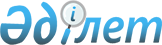 О внесении изменения в решение маслихата от 7 октября 2013 года № 170 "Об утверждении Правил оказания социальной помощи, установления размеров и определения перечня отдельных категорий нуждающихся граждан"
					
			Утративший силу
			
			
		
					Решение маслихата города Костанай Костанайской области от 16 мая 2014 года № 233. Зарегистрировано Департаментом юстиции Костанайской области 3 июня 2014 года № 4785. Утратило силу решением маслихата города Костаная Костанайской области от 23 июня 2015 года № 330

      Сноска. Утратило силу решением маслихата города Костаная Костанайской области от 23.06.2015 № 330 (вводится в действие по истечении десяти календарных дней после дня его первого официального опубликования).      В соответствии с пунктом 2-3 статьи 6 Закона Республики Казахстан от 23 января 2001 года "О местном государственном управлении и самоуправлении в Республике Казахстан", постановлением Правительства Республики Казахстан от 21 мая 2013 года № 504 "Об утверждении Типовых Правил оказания социальной помощи, установления размеров и определения перечня отдельных категорий нуждающихся граждан" Костанайский городской маслихат РЕШИЛ:



      1. Внести в решение маслихата от 7 октября 2013 года № 170 "Об утверждении Правил оказания социальной помощи, установления размеров и определения перечня отдельных категорий нуждающихся граждан" (зарегистрированное в Реестре государственной регистрации нормативных правовых актов за № 4283, опубликованное 12 ноября 2013 года и 14 ноября 2013 года в газете "Наш Костанай") следующее изменение:



      в Правилах оказания социальной помощи, установления размеров и определения перечня отдельных категорий нуждающихся граждан, утвержденных указанным решением:



      подпункт 1) пункта 6 изложить в новой редакции:

      "1) участникам и инвалидам Великой Отечественной войны, на бытовые нужды, в размере 10 месячных расчетных показателей;".



      2. Настоящее решение вводится в действие по истечении десяти календарных дней после дня его первого официального опубликования и распространяет свое действие на отношения, возникшие с 01 мая 2014 года.      Председатель сессии, депутат

      по избирательному округу № 9               И. Бибин      Секретарь Костанайского

      городского маслихата                       Н. Халыков      СОГЛАСОВАНО:      Исполняющая обязанности

      руководителя государственного

      учреждения "Отдел занятости и

      социальных программ акимата

      города Костаная"

      ___________ Г. Туленова      Руководитель государственного

      учреждения "Отдел экономики и

      бюджетного планирования

      акимата города Костаная"

      _________________ Н. Дорошок
					© 2012. РГП на ПХВ «Институт законодательства и правовой информации Республики Казахстан» Министерства юстиции Республики Казахстан
				